「香港宣道差會」本周代禱消息(2024年1月4日)泰國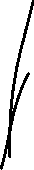 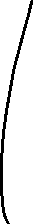 李瑞麟、陳家恩 (專職宣教士－曼谷宣道會宣愛堂 / 愛倍語言資源中心)為要跟進已信的家長祈禱，約時間探訪及栽培較困難，希望他們都有願意接受栽培成長的心。接近年尾，我們需要各樣的報告及訂明年計劃，求主加我們力量，指引我們明年教會方向。聖誕節期間忙碌過後，我們都病倒了，瑞麟感冒及咳嗽，家恩及信行發燒，求主醫治。泰同工2位也發高燒及感冒，求主憐憫醫治我們各人。青島雁子（專職宣教士－特別群體）為12月份展開各項新事奉機會禱告：小學、醫院、監獄、孤兒院等，求主讓我們透過服侍不同的群體，可持續見證主的愛及真理。楊安信、黃嘉琪 (專職宣教士－青少年事工)一月份我們將要前往柬埔寨參與十天密集的宣教領袖訓練，求主賜智慧平安。教會的租約將於4月到期，業主有機會收回自用，求主為我們預備合適聚會及租金合理的地方。為明年的短宣隊禱告，讓籌劃到出發，一切皆順利。為我們及泰人同工的身心靈禱告，願主賜強健體魄及充沛的靈力。森美、小兒（宣教士【聯屬本會】－語言學習）能與同工教會有更深的配搭關係。求聖靈保守我們身心靈及語言學習。願透過運動將福音帶給年青人。鄭美紅 (宣教士【聯屬本會】－ Soul Light Ministry)感恩有不同的好夥伴，我在每次合作期間都能感受到彼此能相互尊重及同心服侍；願聖誕前後的服侍能夠繼續祝福不同對象。記念我個人身體，由於空氣質素變差、最近休息時間也較少，相對免疫力也減弱；開始有少許呼吸道感染徵狀，願能早日康復。記念在這段期間每日輪流照護父親的家人，求主加力；亦保守各人身心靈健康。柬埔寨吳梓江、胡美玲（信徒宣教士－訓練及關顧）請記念新一年的服侍。張日新（信徒宣教同工－亞洲人力資源學院）MSP15畢業班學員將完成教學實習及Final Project報告，年初考State Exam，求主引領前路。新學年定於8/1開學，記念招生、開課前預備，特別所需電腦和英文老師。求主保守兒女身心成長，願他們更深經歷神的愛及在他們生命中的帶領。記念新一年事奉和不同隊工配搭，求主賜智慧和身心靈力量。黃俊雄、黃揚恩（專職宣教士－宣道會金邊堂/宣道會宣恩堂/男大學生宿舍/女大學生宿舍）請記念新一年的服侍。劉婉冰（專職宣教士－語言學習）感謝主保守往馬德望的行程，也感恩聖誕崇拜順利舉行。新的一年有新的讀經計劃，願能好好在神的話語中學習。蔡婉玲 (宣教士【聯屬本會】－教育事工)我們計劃購買校巴，求主預備所需要的金錢。我們與外來公司進行機構核數，文件與程序甚爲繁複，願同工能有智慧完成。於豐榮女兒之家及豐榮婦女之家，感恩我們第一間為貧窮家庭興建的房屋及厠所順利完成，當中打破柬埔寨傳統，特別興建了一房給已經重返社區的女孩子。我們會展開學校/教會/社區教育試行計劃，求主帶領。我們正尋索及重整兩個家舍的服務，求主開我們的眼睛。澳門梁祖永、杜燕玲（專職宣教士－宣道會氹仔堂）感恩有機會和長者聚會，求神堅固決志的長者，聖靈常提醒他們，神是他們隨時的幫助！請大家記念未信主的長者，求聖靈在他們心裡感動，使他們生命得着改變！求神差派工人來撒種、收割和栽培！購堂的推動，求神加能賜力，也堅固兄姊的信心，我們一同看神的作為！郭麗思（專職宣教士借調本會-石排灣福音事工/台山學生服務中心）求主賜福及幫助我和同工有合而為一的心，能摸著主的心意，靠祂所賜的力量及智慧安排2024年的事工。並願主親自帶領足夠的各地教會前來支援我們的同工隊伍及教牧同工。屋苑休憩處維修工程可能在2024年還要繼續施行一段日子，求主賜我屬天智慧借用合適的場地及能適當安排一些外展佈道活動！最近公屋群附近再增添一個私人屋苑，當中也有地方；而公屋群的舖位又再次招標，接受申請租用作商業及餐飲業之用。求主給予差會及我們同工指示，按祂的心意而與相關人士洽談租售店舖事宜；並在這事上，願主供應所需資金及合適的人協助跟進，好使發展多年的石排灣福音事工能早日有一個穩定據點； 讓主的羊能脫離游牧生涯，且能承載更多福音果子，栽培他們在基督裡成長至成熟。盧美娟（專職宣教士－石排灣福音事工/宣道會新橋堂）感恩，順利完成12月31日的崇拜講道；當日下午，因為喉嚨發炎，完全失聲，現在，身體狀況已大好，感恩，感恩。1月10日在宣道中心堂晚堂講道和主領聖餐，求主使用。下週五開始，放假8天，求主賜福，既有跟家人短聚的旅程，也能跟數位姊妹結伴放鬆放鬆。願身心靈得力，開始新一年的服侍。劉愛琼（專職宣教士－宣道會新橋堂）為新一年教會在黑沙環區的福音工作禱告，求神堅立我們手所作的工。為2月17日（星期六）的新春燒烤活動禱告。求主使用活動，讓教會弟兄姊妹在春節期間共聚，並聯系福音對象，送上新春祝福。葉錦樺（信徒宣教同工－石排灣福音事工/澳宣培訓中心/宣道會新橋堂）4/1石排灣如常舉行老友記小组下午的兒童外展活動，求主新一年给長者和孩子對小组更投入、更認識主。樺記身體一向底子較弱，求主给智慧打好根基，不要常感冒。陳艷芬（信徒宣教同工－宣道會新橋堂）願石排灣患病老友記早日康復。天氣漸冷，求主保守各人身體健康。願澳門石排灣樂群樓工程早日完成，各聚會如常進行。求主加能賜力，保守身心靈健壯，並與同工配搭得宜。英國岑偉農、阮幗雄（本土宣教同工－回港本土任務）為南倫敦宣道會同工團隊禱告：岑牧師夫婦、張濟明牧師、閻石傳道。求主賜智慧牧養南宣會眾，其中有很多新近從香港移居倫敦的信徒，也有未信主的朋友。彭大明、黎燕芬（本土宣教同工－東倫敦宣道會）為三個兒子靈命禱告並為三子(焯穎 Micah)仍在港找合適住的地方禱告。黃國輝、唐美寶（信徒宣教士－布萊頓宣道會）願更多未信主朋友參加2月的福音性研經班，願神使用我們把福音傳給他們。 1月第二週的聯合查經小組團契和聚餐，弟兄姊妹更加彼此認識和有深入溝通。願神感動青年團契中兩位未信主學生的心，願兩位團契青年領袖有服侍青年的異象和使命，願上帝賜我們智慧引導和幫助這兩位青年領袖，願神幫助大學生的靈命成長。願神保守那些在聖誕福音主日中確認信主的少年人的靈命成長。雖然人手不足，願神賜智慧給少年和兒童主日學導師教導學生。願神繼續賜教會弟兄姊妹合一和彼此配搭一起服侍的心，幫助我們以愛心和喜樂事奉。 願神賜正接受治療的弟兄姊妹和朋友平安和經歷主醫治的恩典。冼偉強、楊瓊鳳（宣教士【聯屬本會】－回港述職）感謝神11月至12月在香港述職。我們能夠與教會和不同的組織分享COCM的宣教服務和願景。 為2024年的講道、傳福音、牧養代禱。2024年4月和8月將有2個短宣隊從北美前往伯明罕。記念2月初在巴斯大學華人基督徒團契靜修會上分享。為伯明翰華人福音教會禱告，對基督的信心和愛中成長，並且我們有足夠的牧師來服侍整個會眾。在港期間有高血壓，需要休息和鍛煉身體。此外，Lawrence將於12月11日進行CT掃描，因為在上次身體檢查中發現了一個“陰影”。祈求我們有心靈平安和神保守健康。安藤、世美（宣教士【聯屬本會】－特別群體事工）願我們在祂裡面得安歇，休息過後重新得力。黃小燕（宣教士【聯屬本會】－華人事工）感恩能有機會參加網上的兒童及少年主日學導師訓練課程，能幫助服侍。感恩能邀請2位街坊出席福音聚會，盼她們日後願意返崇拜。求主醫治背部及腳皮膚的敏感，幫助早日痊癒。求主幫助有智慧邀請福音對象來教會崇拜和認識主。Tameside教會的家庭都有深層的問題要面對，求主幫助能與他們同行。求主幫助他們靠主得力。為買車的經費祈禱，求主預備和供應。PA（宣教士【聯屬本會】－特別群體事工）與差會的同工能彼此更多的認識和交流。能找到合適的住處。劉卓聰、黃韻盈（宣教士【聯屬本會】－宣教動員）正忙碌預備退修資料及2月的簡介會。願能專心為宣教士設計每一個聚會，祝福東亞及不同區域的同工。請紀念預備過程及每一位參加者，讓我們能一同成長。祈盼每月一次的網上宣教祈禱會能凝聚信徒及堂會，同心為宣教世界守望。繼續邀請不同堂會加入，以共享精神去鼓勵他們參與，學習宣教，擴闊視野，建立教會的宣教異象。西印度洋林永康、盧月冰（專職宣教士－留尼旺基督教華僑教會/基督教華僑中心）黃牧師的傷口今早已復合，護士不需要再來幫忙洗傷口。現在黃牧師仍要做物理治療，未來也要做康復治療，求主保守他的身體，早日康復。近日留島的天氣非常炎熱，教會內多人都有不適，神學生才來了一個星期，她也身體不適。求主憐憫，醫治各人。1-6/1我們將有工場年會，在馬達加斯加的京城舉行。留島的宣教同工們都會前往參與，神學生將會留守教會，求主賜她平安，也求主保守我們的整個行程。吳家佩（專職宣教士－留尼旺基督教華僑教會/基督教華僑中心）請記念教會一位姊妹，她兩星期多前做了眼睛手術，之後一直在教會休養，覆診，求神保守檢查結果，繼續帶領姊妹的康復。李就成、林燕萍（專職宣教士－馬達加斯加鄒省華人基督教會/鄒省幸福家庭服務中心）1-6/1我們在馬島京城開西印度洋工場年會，蕭牧師是年會講員，黎嘉禮牧師主持年會，求神讓我們各同工的靈命能得著更新、並有美好的相交。出發去京城的早上，租訂的車子竟然失約，加上是公假，所有往外省的車站都休息，故我們有些徬徨，只有不住的禱告，兩個多小時後，終於找到司機送我們往京城去。雖然遲了兩個半小時出發，仍然趕得及與同工們在京城吃晚飯，感謝神。為我們星期六回程祈禱，租訂了的車輛能準時前來接載我們平安回到鄒省。蕭牧師從京城前來鄒省探望我們工場，再返回京城，求神也保守他旅途平安順利。梁智康、張佩茵（專職宣教士－青年事工）2-6/1是西卬度洋工場宣教士年會，記念從香港來的總工場主任黎牧師，講員蕭牧師、鄒省及留島的宣教士們，在往京城路上平安。京城堂於7/1崇拜後有回顧與前瞻，求主帶領宣教同工的異象分享，並推動弟兄姊妹一起承担使命，同心事奉。智康和佩茵將於14/1前往柬埔寨參與為期十天的訓練，用英語進行，求主給我們靈敏的耳朵和靈活的舌頭去學習，並在課程後能學以致用。崔緯濤、袁清嫻（信徒宣教同工－醫療事工）本星期是一年一度的西印度洋工場年會。感謝神，為我們預備了蕭牧師作講員，以「宣教事奉新動力」為題，兩天的培靈會內容讓我們有很多提醒和激勵。我們亦有機會與總工場主任黎牧師見面，分享工場的動態和未來展望，得著很多鼓勵。同工們將於星期六回程，蕭牧師和黎牧師將於下星期出發探望西印度洋各工場。求主與他們同在，有著健康的身體，行程順利平安到達他們的地方。我們計劃下星期到公共衛生部及護士管理局申請護士牌照續期，每年申請都需要很多時間和心力與官員週璇。求主施恩開路。今星期日，教會崇拜後將有教會的回顧和展望，一起數算神的恩典，又彼此鼓勵在新的一年參與事奉。特別聚會完畢後，華人小組將舉行新年聚餐，在飯桌上商討「毛衣廠華人關懷行動」的開荒。 求主讓我們敏銳祂的心意，激發弟兄姊妹參與事奉，或許會面對艱難和不確定因素，仍然有愛人靈魂的宣教心，成就神的心意。繆嘉暉、劉泳兒（專職宣教士－宣道會鄒省堂 / 鄒省幸福家庭服務中心）為鄒省教會的青少年工作祈禱，求主使用我們在星期日下午的青少年小組，建立青少年群體，並讓他們能夠認識基督教信仰。創啟地區馬祈（專職宣教士－華人事工）華人團契已全面恢復現場聚會，求主加力給同工和肢體有好的安排，願更多人踴躍參與，建立主內情誼。 記念本地語言能更好的掌握，以有效服侍本地人，求主加力和開路。為剛過去的華人教會的聖誕慶祝順利進行感恩，為同工的跟進工作禱告。二月中我們語言中心只有馬祈和另一位老師，希望我們有智慧安排現有的班。爾東、爾佑（專職宣教士－華人事工）感恩聖誕節期有六場福音聚會，接觸不同的受眾，其中有幾位表示願意接受福音。2024年1月21洗禮禱告，有三位肢體在學習完成洗禮課程之後，預備受洗。請代禱。為爾東爾佑2至4月本土任務準備工作代禱。為工場兩間華人教會的事工發展代禱。爾東母親日前因感染Covid 在家不慎跌倒，現在醫院密切觀察中，請代禱。孫智、孫慧（宣教士【聯屬本會】－述職）請記念他們不在工場這段時間，各項服務能順利運作，其他同工們同心合力，彼此支援。感恩中心裡的教課、功輔班等，多了義工支援。求主賜下良機，在課餘活動、家訪及閑談中，讓同工/義工們與家長及學員皆有懇誠的溝通，進一步建立互建關係。感恩當地疫情得以受控，但物價通脹卻急升，民生困苦，社會治安轉差！求主憐憫，賜下智慧、資源給政府，釐定適時政策及執行的合宜措施，以致民生按序得改善。繼續為華人家庭的肢體們，祝福他們在主愛護蔭下成長。求主保守華人教會及團契同工們能竭力地合一服侍，逆境下勇敢地為主多結果子。鄭氏夫婦（宣教士【聯屬本會】－培訓事工）為忙碌的事奉行程代禱。為三個孩子禱告，讓他們在信仰上成長，經歷神的同在。Panda（宣教士【聯屬本會】－多姆人事工）記念聖誕派對後對多姆人的跟進。記念S的成長。記念寡婦身心靈。來年居留簽證的續期。記念地區會議。記念以巴戰爭早日結束。冰梅（宣教士【聯屬本會】－語言學習）透過刮痧拔罐服侍不同朋友，求父使用，讓更多人認識祂。無花果國物價租金不斷上升，在生活上需要大大的適應，請記念人民生活需要，本月申請續期居留簽證，記念預備文件、申請過程及面試能順利進行，和合適時間進行面試。手物夫婦（宣教士【聯屬本會】－聖經翻譯）最近平安河內戰愈來愈嚴重，其中一位聾人翻譯員的家鄉也受影響。翻譯團隊辦公室在中部，暫時仍然安全，但也開始商討是否需要關閉辦公室，改為在家工作。求主讓戰爭中止，賜當地市民平安。冒號家庭（宣教士【聯屬本會】－聖經翻譯）求天父賜智慧給先生及太太工作。哥哥對教會有歸屬感。弟弟在學校有安全感，願意探索新事物。我們身處地空氣污染日趨嚴重，正計劃一些情況危急時採用的撤離方案，請記念。差遣教會2月到訪，請記念籌備工作。木棉（宣教士【聯屬本會】－語言學習）請記念有智慧及記憶把語文能學得好，日後可以流暢與當地朋友溝通。記念父母親對木棉的不捨，願神親自看顧他們，憐憫拯救父母、妹及妹夫，早日歸主及回轉。記念木棉身心靈健康，充滿從上而來的力量努力前行。記念當地所認識的穆民朋友，每一個都有機會與上主相遇，尤其當地細老阿Q及他的家庭成員。飯糰一家（宣教士【聯屬本會】－聖經翻譯）飯糰先生現時忙著為二月尾舉行的領袖會議準備，這次會議將會有策略性地定下未來數年事工發展的方向。求主賜下智慧給先生進行籌備。求主帶領飯糰先生就任全球手語團隊的統籌一職的交接期（為期5-6個月）。記念亞太區為於創啟地區其中一個於2018年被擱置的手語聖經翻譯項目。基於保安理由，令策劃及安排後勤來重啟項目的事宜面對額外的挑戰。求主賜智慧，引導我們跟當地的聾人群體有良好的溝通。飯糰太太有機會探索工場中其他的職務（例如：負責建立祈禱網絡/協助安排迎新訓練等)，求主引導她去尋索未來的崗位，祝福過程中有美好的學習。大飯糰有顯著的進步，上學的情況也穩定下來，再沒有往時因焦慮產生的不良反應。唯獨健康方面需要代禱，他的免疫力較弱，很容易染上感冒。求主賜動力和鬥志，讓他可以適量地鍛鍊自己的體能，回復良好的身體狀態。求天父體恤他的需要，讓他軟弱時靠主成為剛強! 飯糰太太已順利完成認知能力優化的培訓課程。求主讓她將所學的知識融會貫通，他日有機會幫助到身邊有需要的人。東北亞日本李世樂、鄧淑屏（宣教士【聯屬本會】－日本人福音事工）近月多有機會與本地人深情對話，求上帝賜智慧，讓我們曉得如何聆聽及即場為他們禱告。 求上帝賜智慧如何分配時間，平衡跟進活動事工之餘，亦能花時間及心力關心對象。關俊文、吳敏慧（宣教士【聯屬本會】－日本人福音事工）為國際團隊代求：一月中將會舉行地區領袖財務訓練，以裝備各事工更有效去善用及計劃財務需要；同時也會舉行東亞區的領袖會議，為加強支援福音硬土的地區合作而努力。請記念。宣教續期：為著預備新一期宣教（2024年3月開始），仍有一些事情需要落實和跟進，求主幫助和賜下智慧去安排。語晴和慕行在寒假結束後，又再準備返學了。天氣仍然寒冷，流感等傳染病仍在流行，求主保守他們身心健康，繼續在學校學習和成長。求主保守我們年事已高的父母親，求主保守他們的健康，還有在日常生活中出入有平安穩妥的腳步。梁頴階、容小敏（宣教士【聯屬本會】－日本人福音事工）記念名寄恩典教會的三位執事。他們正學習擔起管理教會各項事務。求主讓他們在工作和教會事奉中取得平衡，並學習在繁重事奉中仰望主。為旭川永山教會的山本牧師禱告。永山教會是名寄恩典教會的幹事教會，在無牧中山本牧師擔任顧問牧者。願主賜力給他處理自己教會外，連同名寄恩典教會三間無牧教會的事務。記念繼續在名寄的事奉，有心力，有體力，更要有靈力。記念進修，現正是緩慢地進行。希望得到指導後能盡快開始收集資料的階段。蔡明康，王淑賢（宣教士【聯屬本會】－日本人福音事工）感恩松岡夫婦及長女為教會增添了動力。感恩手工班能建立婆婆自信，又能成為參與聚會的橋樑。感恩有智慧去處理各種突發的事情。在忙碌中能有休息的時間，感恩。Larry需要處理差會各事務及探訪，求主加力。求主繼繽引領教會發展，及第三期我們的事奉方向。求主賜我們及在港家人的身心靈健康。談允中，梁秀英（宣教士【聯屬本會】－日本人福音事工）感恩之前接洽的仙台教會已正式接納我們明年中在該處實習，求主引領過渡到新教會的過程。 感恩允中妹妹的手部手術順利完成，求主保守康復。非洲劉偉鳴、梁琬瑩（烏干達，宣教士【聯屬本會】－婦女及社區服務）相熟的旅館在爆滿的訂單中，為我們騰空一間可入住四日三夜的房間。不知是否天氣太熱了，偉鳴和琬瑩都患了感冒和咳嗽，盼望不影響行程，早日痊癒，不再交叉感染。多年無聯絡，盼望可與受訪者聯絡。BE夫婦（宣教士【聯屬本會】－回港述職）BE主日到支持堂會崇拜講道分享，深感肢體的關懷；崇拜後一位年長姊妹向B表示，聽道後回家再努力嘗試，望家裡頑石也有點頭的機會，喜見肢體對神話語的回應，需禱告記念。崇拜後BE回家路途中，居然碰見一位所認識的姊妹正與其教會肢體於區內進行聖誕報佳音，二人喜受邀即時加入詩班齊唱聖誕詩歌，報主基督降生的大喜訊，願主賜福每位過路的人！B受邀參與一個家庭聚會，與十多位主內弟兄姊妹分享神話語，並宣教歷程的挑戰及工場需要。喜見肢體關心宣教工場及前線工人的需要，願眾人的禱告支持成為遠方的祝福。BE日前與B姪女及男友分享宣教歷程的挑戰及工場需要；分享過後，姪女男友更欲了解二人信主的緣由。BE將與B二哥一家及姪女男友相聚，盼可向家人見證基督，需禱告記念。潘綺心（塞內加爾，宣教士【聯屬本會】－行政支援）為巴拿村的建築工程、內部裝修和籌款的工作代禱。團隊正積極籌備3月3日的「塞內加爾鄉村服務籌款市集」；求主恩領我們舉辦這大型的公開活動，盼望能有更多人認識塞內加爾並支持我們的工作。求主幫助我有規律地自習法語。南美巴西張志威、司徒美芳（宣教士【聯屬本會】－華人事工）為受三福訓練的姊妹們禱告，求神賜她們堅持學習的心；也為她們預備傳福音的對象。為弟兄姊妹的家庭生活禱告，求主讓弟兄姊妹懂得以主耶穌的愛待家人，有美好的見證，引領親友信主。求神興起更多願意長期委身事奉的弟兄姊妹，協助教會聖工的發展。求神給我們智慧按優先次序安排教會各樣的事工；也求神給我們健壯的身心靈，為主作工。德國吳鐘音（德國本地同工—華人事工）求主幫助吳牧師一家在法蘭克福南部服侍，現在藉線上講道、進行每周家庭小組及查經組並作有限度的個人聯絡及關懷。求主預備並差遣更多合適工人早日能前往德國開拓教會，服侍未得之民。香港李翠玲（專職宣教士，本地跨文化事工 - 泰人恩福堂 / 泰人恩福服務中心）感謝神！3/12在九龍城廣場與泰國領事團體和市建局，協辦泰國國慶慶典，我們負責義診及活動攤位，非常順利和受擁戴，有最少52人接受服侍。感恩神垂聽大家許多禱告，在聖誕傳揚佳音的最好日子！聖靈與我們同工，讓今年聖誕節有許多不同年齡和背景泰國人，明白福音得著拯救：16/12青少年聖誕日營：37人青少年年參加，15人以上首次聽福音，有3 位決志信主。23/12HappySat：41位泰孩童和家長一起聖誕慶祝，領受唐姑娘分享聖誕意義。21/12泰領事館報佳音及23/12 九龍城報佳音：分別有27人及25人，一起唱詩頌讚神。24/12 103人參與「萬族萬民齊高興」聖誕慶祝會，每個項目都非常精彩和有益！30/12與市建局合辦冬季大旅行，讓60泰人義工和家庭對香港認識更多，並有開心美好的一天！求主祝福教會，2024年主題：信仰根深蒂固；2024 教會目標：「366天，紮根於基督。信心開花結果。」 旨在讓泰人恩福信徒的生命成為《信心之樹》。18/1中心同工給URA市建局總部同事，舉辦泰國語言文化分享會，幫助他們認識了解泰少數族裔更多。簡家傑（信徒宣教士－工場研究）柬埔寨勞工部估計，現時約有130萬柬人在海外工作，其中120萬在泰國，其餘在韓、日、馬、星、沙地阿拉伯等地（香港約有100人），從事工廠、建築、家傭等工作。他們為柬埔寨的家帶來年均總值25億美元的經濟收入，但他們隻身在海外卻不時受到欺壓與傷害。求主保守這些柬埔寨勞工的平安、健康，叫僱主及當地人公平地善待他們。另求主差派祂的工人去牧養他們，讓他們在彼邦遇見主。這個季度修讀「聖經與靈修」一科。求主教導我每次讀經，都能讓經文融入生命、也能將生命讀入經文，讓神的話在我的生命發揮最大的果效。在實踐屬靈導引方面，求主幫助我能擺脫自己過去倚重的技巧、突破老我的限制、更多體會聖靈的帶領、也能敏銳受導者的需要。感謝神過去幾年安頓爸媽在我家對面的院舍，也方便我在差會下班後去照顧他們。爸媽的住宿安排未來一年可能會有變動。求神為他們預備合適的地方，也叫我在事奉與進修之餘，不單止有心力照顧兩老，亦能繼續樂在其中。大紅（宣教士【聯屬本會】－特別群體）感恩：透過中醫治療，身體狀況有明顯改善，求主繼續賜中醫師有準確的診斷和求主使用藥物。由於學校考試及聖誕假期，KC中學的中文班明年一月再開始，求主賜我與兩位女學生一同成長、學習及有緊密的關係。差會總部辦公室記念本會前方宣教士及後方同工之彼此配搭，讓宣教工作持續發展，更多人認識主耶穌。求主按祂的心意帶領錦田「靜修恩園」和荃灣老圍「宣教士宿舍」的興建進程，並預備和供應相關項目所需的人才和資源。